РАБОЧАЯ ПРОГРАММА УЧЕБНОЙ ДИСЦИПЛИНЫЭкономика отрасли2020Рабочая программа учебной дисциплины разработана на основе Федерального государственного образовательного стандарта среднего профессионального образования (далее – ФГОС СПО) по специальности 09.02.06 Сетевое и системное администрированиеОрганизация-разработчик: государственное автономное учреждение Калининградской области профессиональная образовательная организация «Колледж предпринимательства»Разработчик:Матвеева О.А. - ГАУ КО «Колледж предпринимательства», преподаватель Рабочая программа учебной дисциплины рассмотрена на заседании отделения общеобразовательных дисциплин. Протокол № 1 от 31.08.2020 г.СОДЕРЖАНИЕПАСПОРТ РАБОЧЕЙ ПРОГРАММЫ УЧЕБНОЙ ДИСЦИПЛИНЫ	Экономика отрасли	Область применения программыРабочая программа учебной дисциплины является частью программы подготовки специалистов среднего звена в соответствии с ФГОС СПО по специальности 09.02.06 Сетевое и системное администрированиеМесто дисциплины в структуре программы подготовки специалистов среднего звена: дисциплина общепрофессионального цикла. Цели и задачи дисциплины – требования к результатам освоениядисциплины:В результате освоения дисциплины обучающийся должен уметь:находить и использовать современную информацию для технико-экономического обоснования деятельности организации.знать:принципы обеспечения устойчивости объектов экономики;основы макро- и микроэкономики.Рекомендуемое количество часов на освоение программы дисциплины:максимальной учебной нагрузки обучающегося 70 часов, в том числе:обязательной аудиторной учебной нагрузки обучающегося, 70 часов;2. СТРУКТУРА И СОДЕРЖАНИЕ УЧЕБНОЙ ДИСЦИПЛИНЫ2.1. Объем учебной дисциплины и виды учебной работыТематический план и содержание учебной дисциплины	УСЛОВИЯ РЕАЛИЗАЦИИ РАБОЧЕЙ ПРОГРАММЫ УЧЕБНОЙ ДИСЦИПЛИНЫ3.1. Требования к минимальному материально-техническому обеспечениюРеализация программы учебной дисциплины осуществляется в учебном кабинете, оборудование которого:-рабочие места (25-30) по количеству обучающихся;-рабочее место преподавателяТехнические средства обучения:интерактивная доска,компьютер,принтер,аудиовизуальные средства обучения,сканер,телевизор,программное обеспечение общего и профессионального обучения.3.2. Информационное обеспечение обученияПеречень рекомендуемых учебных изданий, Интернет-ресурсов, дополнительной литературыОсновные источники:В.Д.Грибов, В.П. Грузинов, В.А.Кузьменко. Экономика отрасли (предприятия) КНОРУС, М., 2015 г.Е.Н.Кнышова, Е.Е.Панфилова. Экономика организации ИД «ФОРУМ»- ИНФРА - М,2016 г.В.Д.Грибов, В.П. Грузинов. Экономика отрасли. Учебное пособие + практикум, М., 2016 г.А.М.Лопарева, Экономика организации (предприятия). Финансы и статистика, ИНФРА, М., 2015 г.Дополнительные источники:Н.А.Сафронов. Экономика отрасли, Экономисть, М.,2015Практикум по экономике организации (предприятия) под руки. П.В.Тальминой и Е.В.Чернецовой. Финансы и статистика. М., 2016 г.В.Н.Карташова А В.Приходько. Экономика организации (предприятия): учебник для ССУЗов. М., 2016 г.В.З.Черняк. Бизнес-планирование: учебник. КНОРУС. М.,2016г.КОНТРОЛЬ И ОЦЕНКА РЕЗУЛЬТАТОВ ОСВОЕНИЯ
ДИСЦИПЛИНЫКонтроль и оценка результатов освоения дисциплины осуществляется преподавателем в процессе проведения семинарских занятий, тестирования, реферативной работы, составления конспектов.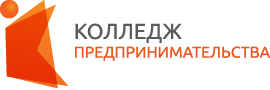 государственное автономное учреждение  Калининградской области профессиональная образовательная организация «КОЛЛЕДЖ ПРЕДПРИНИМАТЕЛЬСТВА»стр.ПАСПОРТ РАБОЧЕЙ ПРОГРАММЫ УЧЕБНОЙ ДИСЦИПЛИНЫ4СТРУКТУРА И СОДЕРЖАНИЕ УЧЕБНОЙ ДИСЦИПЛИНЫ5УСЛОВИЯ РЕАЛИЗАЦИИ РАБОЧЕЙ ПРОГРАММЫ УЧЕБНОЙ ДИСЦИПЛИНЫ9КОНТРОЛЬ И ОЦЕНКА РЕЗУЛЬТАТОВ ОСВОЕНИЯ УЧЕБНОЙ ДИСЦИПЛИНЫ10Вид учебной работыОбъем часовМаксимальная учебная нагрузка (всего)70Обязательная аудиторная учебная нагрузка (всего) 70в том числе:теоретическое обучение42практические занятия28Итоговая аттестация в форме дифференцированного зачетаНаименование разделов и темСодержание учебного материала, лабораторные и практические работы, самостоятельная работа обучающихся, курсовая работ (проект)Содержание учебного материала, лабораторные и практические работы, самостоятельная работа обучающихся, курсовая работ (проект)Объем часовУровень освоения12234Раздел 1. Организация как основное звено рыночной экономики отраслейРаздел 1. Организация как основное звено рыночной экономики отраслейРаздел 1. Организация как основное звено рыночной экономики отраслей32Тема 1.1.Основные организационно-правовые формы организацийСодержание учебного материалаСодержание учебного материала4Тема 1.1.Основные организационно-правовые формы организаций1Введение. Понятие, уровни, методы науки. Ученые экономисты. Сущность организации как основного звена экономики отраслей.22Тема 1.1.Основные организационно-правовые формы организаций2Организационно-правовые формы хозяйствования, их характеристика и принципы функционирования.22Тема 1.1.Основные организационно-правовые формы организацийПрактические занятияСоставить схему (таблицу) технико-экономических особенностей предприятия по отраслям народного хозяйстваПрактические занятияСоставить схему (таблицу) технико-экономических особенностей предприятия по отраслям народного хозяйства2Тема 1.1.Основные организационно-правовые формы организацийСамостоятельная работа обучающихсяСамостоятельная работа обучающихся2Тема 1.2.Предприятие, как форма организации, производящей производственную продукцию (работы, услуги)Содержание учебного материалаСодержание учебного материала10Тема 1.2.Предприятие, как форма организации, производящей производственную продукцию (работы, услуги)1Организация - понятие и основные признаки. Классификация предприятий по отраслевому признаку, экономическому назначению, уровню специализации, размерам. 6Тема 1.2.Предприятие, как форма организации, производящей производственную продукцию (работы, услуги)2Отраслевые особенности предприятий, влияющие на формирование его экономического потенциала. Механизм функционирования предприятия.6Тема 1.2.Предприятие, как форма организации, производящей производственную продукцию (работы, услуги)Практические занятияОписать отраслевые особенности предприятияПрактические занятияОписать отраслевые особенности предприятия4Тема 1.2.Предприятие, как форма организации, производящей производственную продукцию (работы, услуги)Самостоятельная работа обучающихсяСамостоятельная работа обучающихся2Тема 1.3.Характеристика внешних и внутренних связей организации (предприятия) в производственном процессеСодержание учебного материалаСодержание учебного материала10Тема 1.3.Характеристика внешних и внутренних связей организации (предприятия) в производственном процессе1Элементы внутренней среды: выбор цели, ее количественные и качественные характеристики, технология производства, организационная структура предприятия, персонал предприятия. Внешняя среда. Факторы прямого воздействия. Конкурентная среда. Факторы косвенного воздействия.4Тема 1.3.Характеристика внешних и внутренних связей организации (предприятия) в производственном процессеПрактические занятияОписать внешнюю и внутреннюю среду организацииПрактические занятияОписать внешнюю и внутреннюю среду организации4Тема 1.3.Характеристика внешних и внутренних связей организации (предприятия) в производственном процессеСамостоятельная работа обучающихсяСамостоятельная работа обучающихся2Тема 1.4.Основы логистики организации (предприятия)Содержание учебного материалаСодержание учебного материала8Тема 1.4.Основы логистики организации (предприятия)1Понятие логистики организации. Роль логистики в управлении материальными потоками. Принципы логистики, ее объекты. Задачи и функции логистики.4Тема 1.4.Основы логистики организации (предприятия)Практические занятияОписать функции логистики на примере предприятияПрактические занятияОписать функции логистики на примере предприятия4Раздел 2. Отраслевые особенности экономикиРаздел 2. Отраслевые особенности экономикиРаздел 2. Отраслевые особенности экономики362Тема 2.1.Межотраслевые комплексы экономикиСодержание учебного материалаСодержание учебного материала62Тема 2.1.Межотраслевые комплексы экономики1Отрасль. Виды отраслей42Тема 2.1.Межотраслевые комплексы экономики2Межотраслевой комплекс экономики42Тема 2.2.Себестоимость, цена и рентабельность – Основные показатели деятельности организацииСодержание учебного материалаСодержание учебного материала42Тема 2.2.Себестоимость, цена и рентабельность – Основные показатели деятельности организации1Понятие о себестоимости продукции, работ, услуг. Классификацию затрат себестоимости. Виды себестоимости продукции: цеховая, производственная, полная. Факторы и пути снижения себестоимости.62Тема 2.2.Себестоимость, цена и рентабельность – Основные показатели деятельности организации2Сущность и функции цены как экономической категории. Система цен и их классификация. Факторы, влияющие на уровень цен. Ценовая конкуренция. Антимонопольное законодательство623Основные принципы планирования. Элементы планирования: прогнозирование, постановка задач; корректировка планов, выработка конкретных установок в распределении принятых решений на низшие звенья.44Бизнес-план как одна из основных форм внутрифирменного планирования. Типы бизнес-планов. Структура бизнес-плана, прогнозирование спроса на продукцию организации.4Практические занятия1.	Расчет показателей использования основных средств. 2.	Расчет показателей использования оборотных фондов и оборотных средств. 3.	Расчет и анализ показателей производительности труда, нормы времени, норма выработки. 4.	Расчет заработной платы отдельных категорий работающих. 5.	Составление калькуляции изделия, сметы затрат. 6.	Определение цены и стоимости товара.Практические занятия1.	Расчет показателей использования основных средств. 2.	Расчет показателей использования оборотных фондов и оборотных средств. 3.	Расчет и анализ показателей производительности труда, нормы времени, норма выработки. 4.	Расчет заработной платы отдельных категорий работающих. 5.	Составление калькуляции изделия, сметы затрат. 6.	Определение цены и стоимости товара.18Промежуточная аттестация дифференцированный зачетПромежуточная аттестация дифференцированный зачетПромежуточная аттестация дифференцированный зачет2Всего:Всего:Всего:36Результаты обучения (освоенные умения, усвоенные знания) Формы и методы контроля и оценки результатов обучения 1 2 Освоенные умения: находить и использовать современную информацию для технико-экономического обоснования деятельности организации.оценка выполнения заданий по сопоставлению основных исторических категорий и понятий; оценка результатов тестирования и проверочных работ Усвоенные знания: хронология 	отечественной истории принципы обеспечения устойчивости объектов экономики;основы макро- и микроэкономики.оценка точности определений разных исторических понятий в форме терминологического диктанта; оценка индивидуальных устных ответов; оценка результатов письменного опроса в форме тестирования; оценка результатов выполнения проблемных и логических заданий; оценка точности определения различных исторических концепций; оценка результатов защиты рефератов; оценка выполнения заданий по сопоставлению разных философских подходов и концепций. 